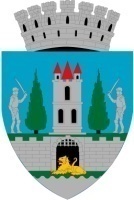 HOTĂRÂREA NR. 352/29.09.2022pentru modificarea prevederilor art. 2 și art. 8 din H.C.L. nr. 229/31.10.2019 privind aprobarea actualizării indicatorilor tehnico – economici pentru obiectivele de investiții ”Modernizări parcări în cartierele Soarelui și Carpați II din Municipiul Satu Mare”Analizând proiectul de hotărâre nr. 53178/21.09.2022, referatul de aprobare al inițiatorului înregistrat sub nr. 53180/21.09.2022, raportul de specialitate comun al Direcției Economice și al Serviciului Investiții, Gospodărire-Întreținere înregistrat sub nr. 53182/21.09.2022, avizul cu nr. 51642/14.09.2022 al comisiei tehnico-economice din cadrul Municipiului Satu Mare, avizele comisiilor de specialitate ale Consiliului Local Satu Mare,	Luând în considerare prevederile:Ordonanței Guvernului nr.15 din 30 august 2021 privind reglementarea unor măsuri fiscal-bugetare,art. 44 alin. (1) și alin. (4) din Legea nr. 273 din 29 iunie 2006 privind finanțele publice locale, cu modificările și completările ulterioare,H.G. nr. 907/2016, privind etapele de elaborare și conținutul-cadru al documentațiilor tehnico-economice aferente obiectivelor/proiectelor de investiții finanțate din fonduri publice,Ținând seama de prevederile Legii nr. 24/2000 privind normele de tehnică legislativă pentru elaborarea actelor normative, republicată, cu modificările și completările ulterioare, În conformitate cu prevederile art. 129 alin. (2) lit. b) alin. (4) lit. d) din O.U.G. nr.57/2019 privind Codul administrativ, cu modificările și completările ulterioare, În temeiul prevederilor art. 139 alin. (3) lit. g) și al prevederilor art. 196 alin. (1) lit.a) din O.U.G. nr. 57/2019 privind Codul administrativ, cu modificările și completările ulterioare, Adoptă prezenta, H O T Ă R Â R E:Art. 1. Se aprobă actualizarea indicatorilor tehnico-economici la obiectivul de investiții ”Modernizare parcări în cvartalul delimitat de străzile Uzinei și Independenței și baza sportiva M.I.U.”, conform Anexei 1 care face parte din prezenta hotărâre.Art. 2. Se aprobă actualizarea indicatorilor tehnico-economici la obiectivul de investiții ”Modernizare parcări în cvartalul delimitat de str. Lucian Blaga – Dorna – Ganea - Ambudului”, conform Anexei 2 care face parte din prezenta hotărâre.           Art. 3 Prezenta hotărâre modifică prevederile art. 2 și art. 8 din H.C.L. nr.229/31.10.2019 privind aprobarea actualizării indicatorilor tehnico – economici pentru obiectivele de investiții ”Modernizări parcări în cartierele Soarelui și Carpați II din Municipiul Satu Mare”.Art. 4. Cu ducerea la îndeplinire a prezentei hotărâri se încredințează Primarul Municipiului Satu Mare și Serviciul Investiții, Gospodărire-Întreținere. 	Art. 5. Prezenta hotărâre se comunică, prin intermediul Secretarului General al Municipiului Satu Mare, în termenul prevăzut de lege, Primarului Municipiului                        Satu Mare, Instituției Prefectului-Județul Satu Mare, Direcției Economice și Serviciului Investiții, Gospodărire-Întreținere.            Președinte de ședință,                                               Contrasemnează       Dohi-Trepszker Lilla Etelka                                         Secretar general,                                                                                          Mihaela Maria RacolțaPrezenta hotărâre a fost adoptată în ședința ordinară cu respectarea prevederilor art. 139 alin. (3) lit. g) din O.U.G. nr. 57/2019 privind Codul administrativ, cu modificările și completările ulterioare;Redactat în 5 exemplare originaleTotal consilieri în funcţie23Nr. total al consilierilor prezenţi20Nr. total al consilierilor absenţi3Voturi pentru20Voturi împotrivă0Abţineri0